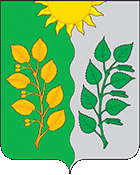 АДМИНИСТРАЦИЯСЕЛЬСКОГО ПОСЕЛЕНИЯ СУХАЯ ВЯЗОВКАМУНИЦИПАЛЬНОГО РАЙОНА ВОЛЖСКИЙСАМАРСКОЙ ОБЛАСТИПОСТАНОВЛЕНИЕот 01.02.2020 г. № 13Об организации работы наблюдательного поста во время пропуска весенне-летних паводковых вод на территории сельского поселения Сухая Вязовка муниципального района Волжский Самарской области.В соответствиями с положениями Федерального Закона от 21.12.1994 года №68-ФЗ « О защите населения и территорий от чрезвычайных ситуаций природного и техногенного ихарактера», Федерального Закона от 06.10.2003 №131-ФЗ «Об общих принципах организации местного самоуправления в Российской Федерации», руководствуясь Уставом сельского поселения Сухая Вязовка муниципального района Волжский Самарской области, в целях своевременной подготовке к весенне-летнему паводковому периоду, уменьшения рисков возникновения чрезвычайных ситуаций, снижения возможного ущерба и обеспечения безопасности населения сельского поселения, Администрация сельского поселения Сухая Вязовка муниципального района Волжский Самарской областиПОСТАНОВЛЯЕТ:Определить место за наблюдением пропуска паводковых вод в районе моста, соединяющего село Сухая Вязовка и село Березовый Гай, и утвердить его как наблюдательный пост.Утвердить график дежурства, с указанием должностных лиц и их номеров телефонов, предоставить в ЕДДС муниципального района Волжский (Приложение 1)Разработать и утвердить инструкцию наблюдательного поста (Приложение 2).Ответственным назначить Коптева Анатолия Александровича.В период пропуска весенне-летних паводковых вод, ежедневно докладывать в ЕДДС муниципального района Волжский, об уровне воды, а так же об обстановке внутри населенных пунктов сельского поселения Сухая Вязовка с 6.45 до 7.30 и с 15.30 до 16.30 по телефону 264-1605, и на электронный адрес ЕДДС района. При неблагоприятном развитии паводка информацию давать немедленно и далее – через каждые 3 часа.      5. В период интенсивного развития паводка (в угрожаемый период) организовать работу наблюдательного поста с круглосуточным наблюдением за состоянием и уровнем воды в реке Чапаевка, прудах и водохранилищах, расположенных на территории сельского поселения Сухая Вязовка муниципального района Волжский Самарской области     6.  Постановление № 16 от 31.01.2019 года считать утратившим силу.7. Опубликовать настоящее Постановление в средствах массовой информации (газета информационный вестник сельского поселения Сухая Вязовка «Вести сельского поселения Сухая Вязовка») и на официальном сайте Администрации сельского поселения Сухая Вязовка (www.suhaya-vyazovka.ru).8.  Контроль за исполнением данного распоряжения оставляю за собой.Глава сельского поселения Сухая Вязовка                                                                        муниципального районаСамарской области                                                                    Н.А. Кудрявцева